ПРОТОКОЛ № 27 от 03.04.2018.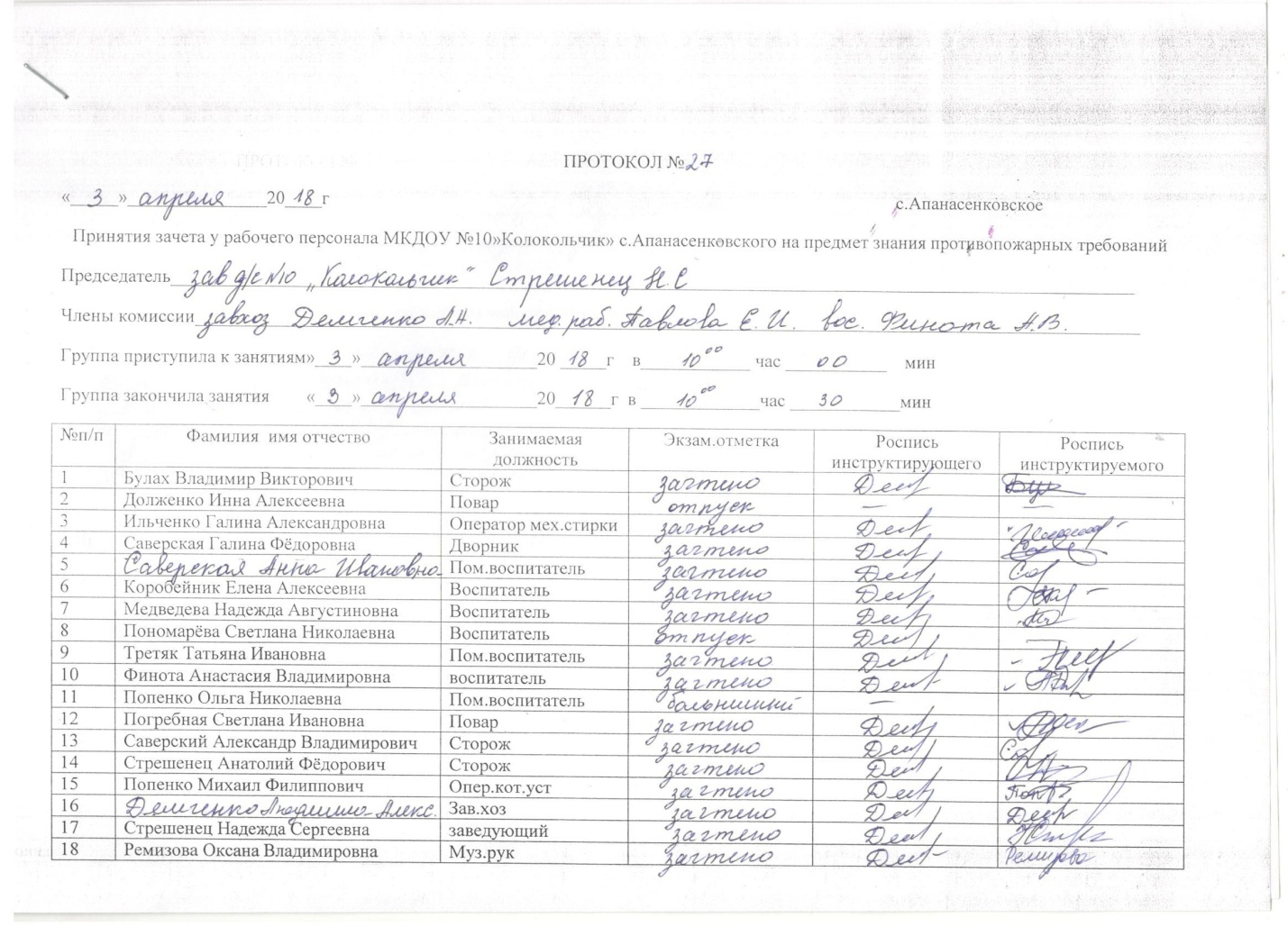 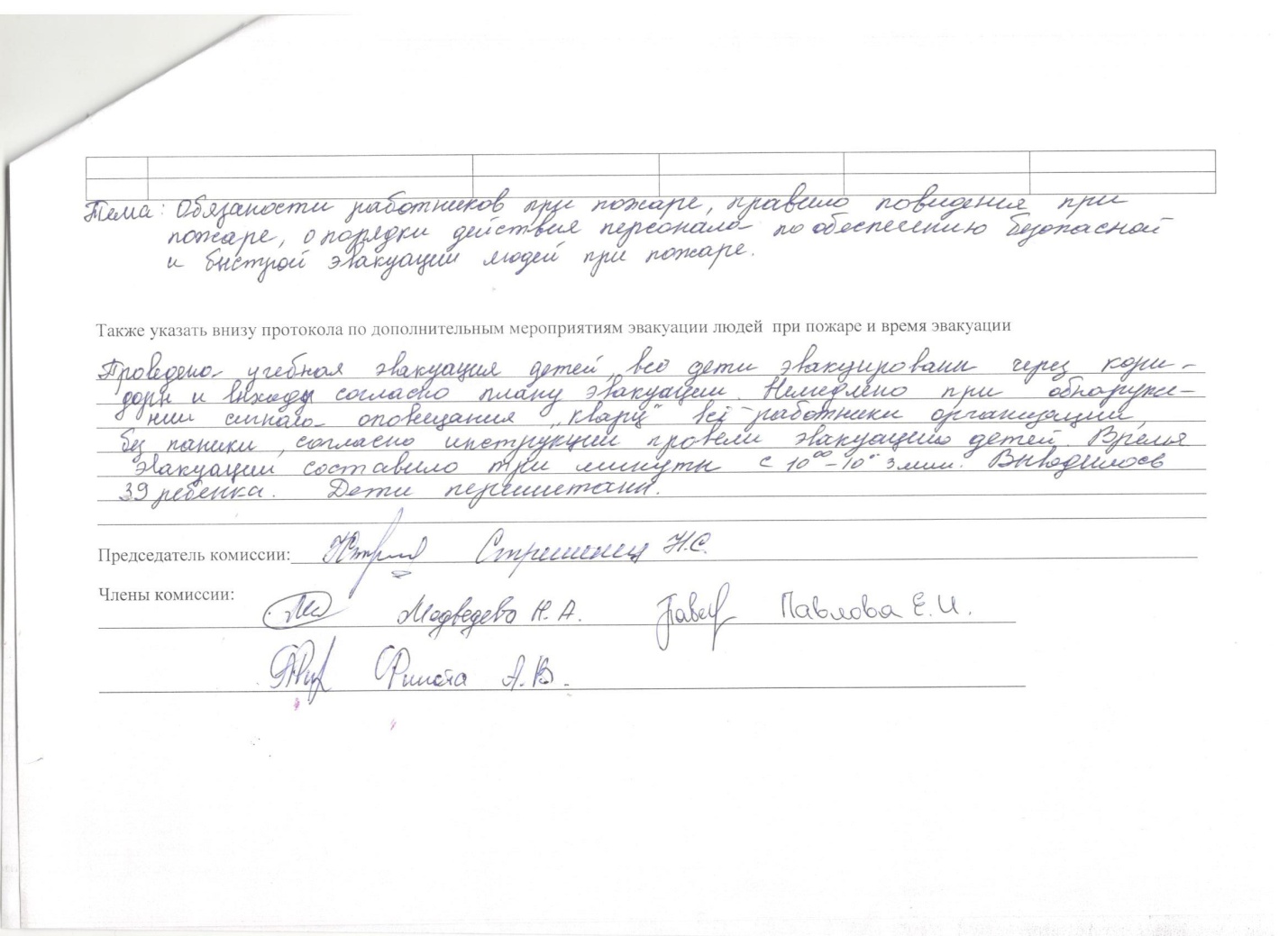 